Dear Supporter, 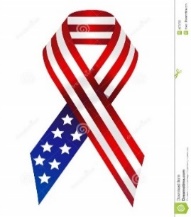 The Honor Our Troops Classic is hosting our 8th Annual fundraising event on Friday, 9/22, 2023 at Olive Branch Country Club in Olive Branch, MS.  Following the opening service at noon there will be a golf outing and cookout commencing at 1pm.  The event will end in the pavilion with beer, bbq and a band.Gold Sponsor - $1500Includes: 2 golf teams, a hole sign, an opportunity to set up a booth or tent to showcase your company, your company name in all tournament handouts, plus all food and beverages during and after the event.Silver Sponsor - $1000Includes:  1 golf team, hole sign, an opportunity to set up a booth or tent to showcase your company, your company name in all tournament handouts, plus all food and beverages during and after the event.Bronze Sponsor - $750Includes: 50% off golf team($250), hole sign, an opportunity to set up a booth or tent to showcase your company, your company name in all tournament handouts, plus all food and beverages during and after the event.Hole Sponsor - $150	Includes:  1 hole sign and name in all tournament handouts.If you are interested in becoming a sponsor or contributing in any way, please fill out the below form and email to:  honortroopsclassic@gmail.com      OR call bob buntyn (662-812-1008)HONOR OUR TROOPS CLASSIC – SEPTEMBER 22, 2023Business name:  _______________________________________________________________________Contact name:	________________________________________________________________________Phone number:	________________________________________________________________________Email address:	________________________________________________________________________Military Order of t-he Purple Heart:  52-1356491honor our troops classic:  88-2891470